SUPPLEMENTARY MATERIALThe gender gap in life expectancy in urban and rural China, 2013-2018Jinjing Wu1*, Samir KC1,2, Marc Luy31Asian Demographic Research Institute, Shanghai University, 200444 Shanghai, China.2International Institute for Applied Systems Analysis (IIASA), Wittgenstein Centre for Demography and Global Human Capital (IIASA, OeAW, University of Vienna), 2361 Laxenburg, Austria.3Vienna Institute of Demography (OeAW), Wittgenstein Centre for Demography and Global Human Capital (IIASA, OeAW, University of Vienna), 1030 Vienna, Austria.*Correspondence: Jinjing WuE-mail: jinjingwu1105@gmail.comTABLE S1 Life expectancy at birth during 2013-20181 The life expectancy at birth may be overestimated because the national mortality surveillance system is subject to the under-reporting of deaths. We did not correct for the under-reporting bias as our estimates of the gender gap would not be biased if the under-reporting of deaths did not vary systematically with gender. TABLE S2 Age-specific contributions to the gender gap in life expectancy at birth by urban/rural residence during 2013-2018Table S3 Age-specific contribution to the change in life expectancy at birth, gender gap in life expectancy at birth, and changing gender gap in life expectancy in urban areasTable S4 Age-specific contribution to the change in life expectancy at birth, gender gap in life expectancy at birth, and changing gender gap in life expectancy in rural areasTable S5 Cause-specific contribution to the change in life expectancy at birth, gender gap in life expectancy at birth, and changing gender gap in life expectancy in urban areas1 Other causes include 1) diseases of the blood and blood-forming organs and certain disorders involving the immune mechanism, 2) mental, behavioral and neurodevelopmental disorders, 3) diseases of the nervous system, 4) diseases of the musculoskeletal system and connective tissue, 5) diseases of the genitourinary system, pregnancy, childbirth and the puerperium, 6) certain conditions originating in the perinatal period, and 7) congenital malformations, deformations and chromosomal abnormalities.Table S6 Cause-specific contribution to the change in life expectancy at birth, gender gap in life expectancy at birth, and changing gender gap in life expectancy in rural areas1 Other causes include 1) diseases of the blood and blood-forming organs and certain disorders involving the immune mechanism, 2) mental, behavioral and neurodevelopmental disorders, 3) diseases of the nervous system, 4) diseases of the musculoskeletal system and connective tissue, 5) diseases of the genitourinary system, pregnancy, childbirth and the puerperium, 6) certain conditions originating in the perinatal period, and 7) congenital malformations, deformations and chromosomal abnormalities.TABLE S7 Age-standardized cause-specific mortality rates during 2013-2018 by gender and urban/rural residence 11 The 2010 China Census of Population is used as the standard population. We used the 2010 population’s age structure to estimate age-standardized cause-specific mortality rates.2 Other causes include 1) diseases of the blood and blood-forming organs and certain disorders involving the immune mechanism, 2) mental, behavioral and neurodevelopmental disorders, 3) diseases of the nervous system, 4) diseases of the musculoskeletal system and connective tissue, 5) diseases of the genitourinary system, pregnancy, childbirth and the puerperium, 6) certain conditions originating in the perinatal period, and 7) congenital malformations, deformations and chromosomal abnormalities.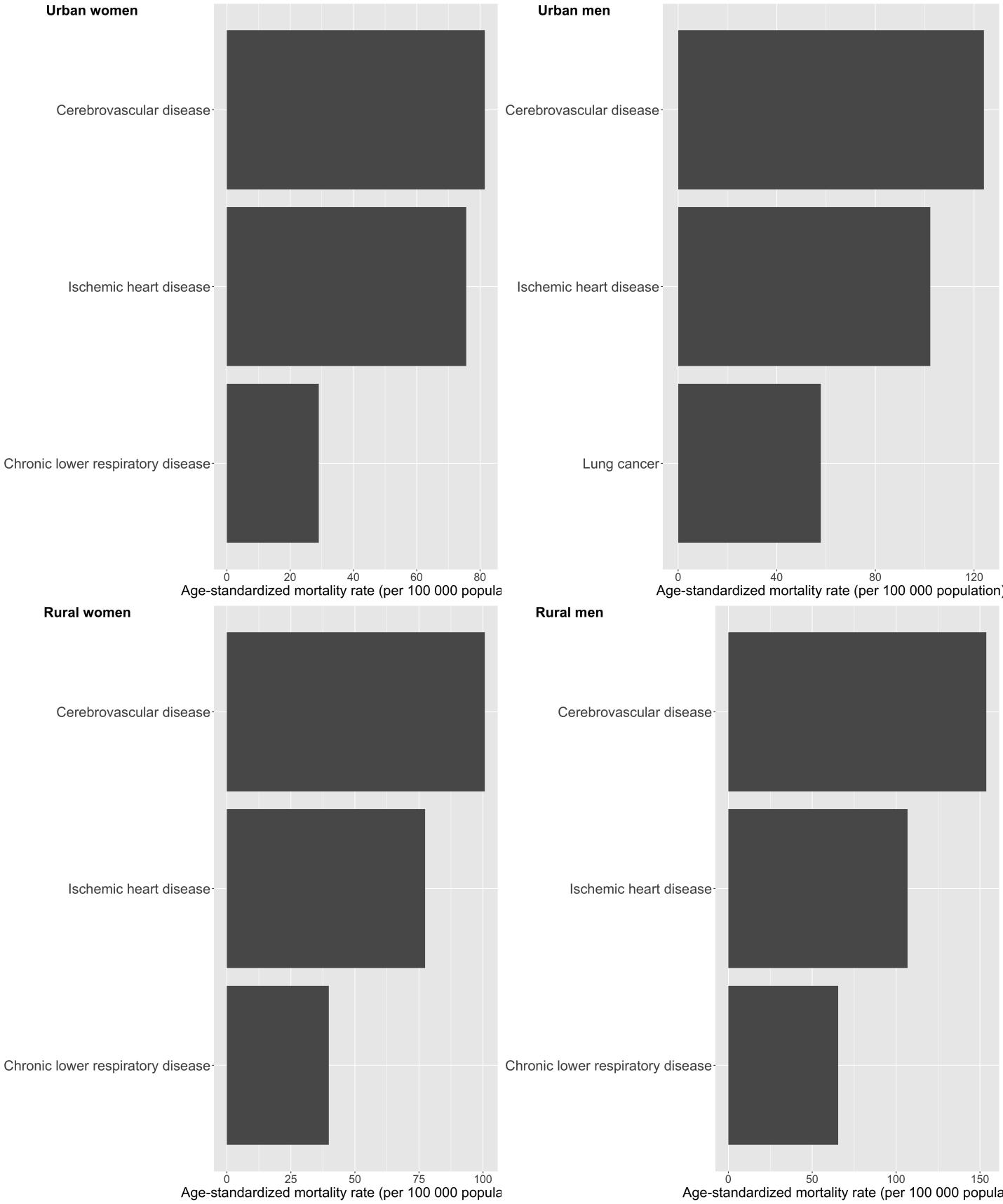 FIGURE S1 Ten leading causes of death by gender and urban/rural residenceUrban areasUrban areasUrban areasRural areasRural areasRural areas2013-20182013-20152016-20182013-20182013-20152016-2018Life expectancy at birth among men, years 177.0276.6777.3975.7175.2376.21Life expectancy at birth among women, years 182.1081.8482.3681.3880.9181.86Gender gap in life expectancy at birth, years5.085.174.985.665.685.65Urban areasUrban areasRural areasRural areasAgeYear%Year%0-10.09 1.81 0.07 1.22 1-40.03 0.54 0.03 0.57 5-90.02 0.44 0.03 0.62 10-140.03 0.62 0.04 0.78 15-190.06 1.11 0.09 1.57 19-240.05 1.06 0.09 1.63 25-290.09 1.78 0.15 2.71 30-340.11 2.12 0.20 3.54 35-390.13 2.50 0.20 3.58 40-440.21 4.09 0.27 4.78 45-490.24 4.81 0.33 5.88 50-540.48 9.41 0.52 9.12 55-590.47 9.19 0.46 8.06 60-640.66 13.07 0.62 10.88 65-690.70 13.84 0.69 12.10 70-740.62 12.12 0.61 10.75 75-790.46 9.10 0.54 9.62 80-840.33 6.60 0.40 6.98 85+0.30 5.81 0.32 5.63 Total5.081005.66100AgeLife expectancy at birth change from2013-2015 to 2016-2018Life expectancy at birth change from2013-2015 to 2016-2018Life expectancy at birth change from2013-2015 to 2016-2018Life expectancy at birth change from2013-2015 to 2016-2018Gender gap in life expectancy at birthGender gap in life expectancy at birthGender gap in life expectancy at birthGender gap in life expectancy at birthGender gap change from 2013-2015 to 2016-2018Gender gap change from 2013-2015 to 2016-2018MaleFemale2013-20152013-20152016-20182016-2018Years%Years%Years%Years%Years%0-10.1115.750.0814.810.112.180.071.42-0.0421.651-40.034.690.035.560.030.60.020.49-0.013.435-90.011.780.011.070.030.510.020.37-0.014.0710-140.011.90.011.330.040.680.030.55-0.013.8315-190.033.890.011.560.071.290.050.91-0.0211.0319-240.045.080.022.950.071.270.040.84-0.0212.1925-290.022.70.012.690.091.810.091.75-0.013.230-340.011.340.011.780.112.080.112.1600.0735-390.034.740.012.690.142.670.122.32-0.0211.4740-440.0912.660.048.560.234.540.183.61-0.0628.2345-490.034.510.012.070.264.930.234.68-0.0211.2850-54-0.06-8.75-0.05-8.80.468.890.59.960.04-18.3955-590.1114.690.0713.70.499.440.448.92-0.0422.7460-64-0.1-13.98-0.03-4.80.6111.790.7214.420.11-55.4265-69-0.02-3.330.023.810.67130.7314.720.06-30.7470-740.1520.910.1528.360.6312.20.612.03-0.0316.3675-790.2331.830.2649.130.489.360.448.81-0.0523.4780-840.114.340.0815.670.366.970.316.2-0.0526.4685+-0.11-14.75-0.22-42.140.35.810.295.84-0.015.08Total0.711000.521005.181004.99100-0.19100AgeLife expectancy at birth change from2013-2015 to 2016-2018Life expectancy at birth change from2013-2015 to 2016-2018Life expectancy at birth change from2013-2015 to 2016-2018Life expectancy at birth change from2013-2015 to 2016-2018Gender gap in life expectancy at birthGender gap in life expectancy at birthGender gap in life expectancy at birthGender gap in life expectancy at birthGender gap change from 2013-2015 to 2016-2018Gender gap change from 2013-2015 to 2016-2018MaleFemale2013-20152013-20152016-20182016-2018Years%Years%Years%Years%Years%0-10.110.350.099.950.081.330.061.1-0.0151.971-40.043.810.033.010.040.670.030.47-0.0144.125-90.021.930.011.060.040.70.030.53-0.0139.1910-140.010.990.010.590.050.810.040.74017.3615-190.033.410.010.90.11.80.081.34-0.03106.4119-240.054.840.022.220.111.880.081.37-0.03117.7325-290.032.950.011.190.162.860.142.55-0.0271.4130-340.021.680.010.860.23.580.23.49-0.0124.5535-390.043.770.022.40.213.70.23.46-0.0157.9740-440.088.440.044.450.295.170.254.39-0.05181.0345-490.021.670.011.160.335.850.335.910-7.1750-54-0.16-16.8-0.09-9.150.468.050.5810.230.12-487.3755-590.1111.330.077.620.488.440.437.68-0.04180.1160-64-0.04-4.33-0.01-0.590.5810.260.6511.540.07-281.5565-690.077.220.088.340.6811.890.712.310.02-83.2470-740.1717.540.1515.250.6311.070.5910.41-0.04162.0875-790.2222.850.2425.520.569.820.539.38-0.03109.0980-840.1515.630.1919.780.46.970.396.9608.8785+0.032.730.055.440.295.170.356.130.05-212.56Total0.991000.941005.691005.66100-0.03100Causes of deathLife expectancy at birth change from2013-2015 to 2016-2018Life expectancy at birth change from2013-2015 to 2016-2018Life expectancy at birth change from2013-2015 to 2016-2018Life expectancy at birth change from2013-2015 to 2016-2018Gender gap in life expectancy at birthGender gap in life expectancy at birthGender gap in life expectancy at birthGender gap in life expectancy at birthGender gap change from 2013-2015 to 2016-2018Gender gap change from 2013-2015 to 2016-2018MaleMaleFemaleFemale2013-20152013-20152016-20182016-2018Years%Years%Years%Years%Years%Cancers0.1217.140.0814.421.7333.441.734.05-0.0317.78Malignant tumors0.1217.080.0713.951.7333.371.6933.95-0.0418.47  Nasopharyngeal cancer00.5200.180.030.550.030.5101.43  Esophagus cancer0.011.1500.490.23.830.23.9500.76  Stomach cancer0.034.210.024.350.254.930.254.94-0.014.58  Colorectal cancer-0.01-1.0600.180.091.650.11.950.01-6.21  Liver cancer0.034.750.012.750.438.250.418.24-0.028.66  Lung cancer0.022.310.035.070.6913.240.714.150.02-9.77  Breast cancer00.05-0.01-1.74-0.15-3-0.17-3.35-0.015.99  Cervical cancer00-0.01-2.28-0.08-1.56-0.09-1.88-0.016.43  Bladder cancer0000.030.040.760.040.80-0.45  Leukocythemia0.011.190.011.730.030.510.030.530-0.08Cardiovascular diseases0.1520.850.1223.431.6131.061.6132.380-2.5Heart disease0.023.0900.380.6913.320.7114.20.02-9.15  Chronic rheumatic        heart disease00.590.011.92-0.01-0.23-0.01-0.150-2.19  Hypertensive         cardiopathy00.03-0.02-3.550.050.940.040.82-0.013.88  Ischemic heart disease-0.06-7.84-0.06-11.890.5410.450.5911.880.05-26.1Cerebrovascular          disease0.1115.830.118.420.8616.70.8517.04-0.028.11Other hypertensive        disease0.023.120.035.860.030.650.030.6201.44External causes0.1521.190.047.590.6913.30.5811.68-0.1154.61Traffic accidents0.0913.110.035.050.326.150.254.92-0.0737.47Accidental fall-0.01-1.61-0.03-4.820.11.920.11.9900.33Drawn0.023.10.012.490.071.350.061.2-0.015.18Suicide0.011.640.022.990.040.70.040.760-0.88Respiratory disease0.1824.970.1935.480.6312.130.5811.59-0.0525.71Pneumonia0.034.250.034.830.112.210.112.14-0.014Chronic lower respiratory disease0.1317.380.1426.280.448.540.418.24-0.0316.15Digestive disease0.012.020.023.740.163.180.173.420.01-2.98Gastric and duodenal ulcer00.3300.270.020.440.020.4500.34Intestinal obstruction00.1800.340.010.130.010.140-0.09Liver disease0.011.80.011.280.112.080.12.03-0.013.2Infectious disease0.023.130.023.510.112.180.112.16-0.012.93Tuberculosis00.6300.470.040.690.030.6701.1Hepatitis00.4600.620.040.850.040.890-0.11AIDS00.0200.050.010.270.010.290-0.23Endocrine, nutritional & metabolic disease-0.03-3.99-0.02-4.120.020.460.040.880.02-10.46Diabetes-0.03-4.01-0.02-3.210.020.350.040.80.02-11.25Unspecified causes of death00.0900.80.040.730.040.80-0.89Others 10.1114.60.0815.140.183.530.153.04-0.0315.8Total0.71 100.00 0.53 99.99 5.17 100.01 4.98 100.00 -0.20 100.00 Causes of deathLife expectancy at birth change from2013-2015 to 2016-2018Life expectancy at birth change from2013-2015 to 2016-2018Life expectancy at birth change from2013-2015 to 2016-2018Life expectancy at birth change from2013-2015 to 2016-2018Gender gap in life expectancy at birthGender gap in life expectancy at birthGender gap in life expectancy at birthGender gap in life expectancy at birthGender gap change from 2013-2015 to 2016-2018Gender gap change from 2013-2015 to 2016-2018MaleFemale2013-20152013-20152016-20182016-2018Years%Years%Years%Years%Years%Cancers0.1312.980.077.091.7130.211.7330.540.01-45.52Malignant tumors0.1313.030.076.951.7130.171.7230.470.01-37.54  Nasopharyngeal cancer0-0.220-0.090.030.50.030.560-11.84  Esophagus cancer0.032.870.022.60.223.940.223.980-5.27  Stomach cancer0.055.070.043.680.295.120.284.93-0.0147.29  Colorectal cancer-0.01-1.42-0.01-1.020.061.010.071.240.01-51.11  Liver cancer0.033.130.022.170.498.580.498.660-11.17  Lung cancer0-0.3300.450.569.870.6110.720.05-184.5  Breast cancer00.01-0.01-1.4-0.11-1.93-0.13-2.24-0.0268.58  Cervical cancer00-0.02-2.6-0.08-1.42-0.11-1.89-0.03105.72  Bladder cancer0-0.10-0.080.030.510.030.580-15.25  Leukocythemia00.1800.510.030.450.030.530-17.78Cardiovascular diseases0.3535.790.4547.081.7931.521.8432.50.05-191.67Heart disease0.110.020.1515.880.7212.630.7613.450.04-173.84  Chronic rheumatic        heart disease0.010.610.011.23-0.01-0.18-0.01-0.140-10.5  Hypertensive         cardiopathy0.022.510.032.690.061.10.061.03016.17  Ischemic heart disease-0.06-5.68-0.04-3.910.559.730.6311.230.08-331.15Cerebrovascular          disease0.1919.140.2223.521.0117.791.0318.280.02-94.26Other hypertensive        disease0.076.820.077.430.050.840.020.4-0.03100.98External causes0.2323.240.088.761.1219.760.9917.54-0.13523.47Traffic accidents0.1313.610.033.220.539.420.437.66-0.1409.32Accidental fall-0.02-1.55-0.02-2.410.142.460.152.640.01-37.29Drawn0.033.320.021.810.122.040.11.76-0.0265.41Suicide0.021.90.033.430.0610.071.170.01-38.34Respiratory disease0.1414.340.2223.130.549.430.5910.370.05-204.45Pneumonia0.032.640.033.560.050.950.061.020-13.01Chronic lower respiratory disease0.1111.360.1718.220.447.680.478.390.04-153.05Digestive disease0.032.810.022.610.193.410.193.430-1.32Gastric and duodenal ulcer0.010.890.010.580.030.550.030.49014.73Intestinal obstruction00.0800.130.010.10.010.110-2.34Liver disease0.011.380.011.190.122.150.122.1404.93Infectious disease0.022.220.021.930.132.220.122.1809.97Tuberculosis0.010.6600.380.040.740.040.7108.38Hepatitis00.2500.310.050.880.050.920-6.67AIDS0-0.420-0.080.010.20.020.270-17.15Endocrine, nutritional & metabolic disease-0.02-2.5-0.03-2.88-0.01-0.25-0.01-0.090.01-36.87Diabetes-0.02-2.07-0.02-1.96-0.02-0.3-0.01-0.140.01-36.62Unspecified causes of death-0.02-2.220.011.180.030.450.061.090.04-144.57Others 10.1313.340.1111.090.193.260.142.43-0.05190.96Total0.991000.9599.995.69100.015.6599.99-0.02100Urban areasUrban areasRural areasRural areasMale, per 100,000 peopleFemale, per 100,000 peopleMale, per 100,000 peopleFemale, per 100,000 peopleICD10Total631.74 391.82 698.10 424.55 Cancer180.10 94.96 176.58 88.93 Malignant tumors178.61 93.72 175.48 87.98 Nasopharyngeal cancer1.85 0.60 2.15 0.72 Esophagus cancer13.97 4.22 16.97 5.42 Stomach cancer21.97 9.29 25.44 10.60 Colorectal cancer12.69 8.06 8.97 5.65 Liver cancer29.28 9.75 34.77 11.38 Lung cancer57.87 23.06 50.73 20.54 Breast cancer0.14 7.67 0.14 5.67 Cervical cancer0.00 4.02 0.00 4.47 Bladder cancer2.90 0.75 2.22 0.51 Leukocythemia3.79 2.71 3.92 2.82 Cardiovascular disease259.69 181.82 302.07 209.35 Heart disease127.58 94.83 139.93 103.12 Chronic rheumatic heart diseases2.15 2.66 2.60 3.07 Hypertensive cardiopathy11.69 9.55 16.88 13.68 Ischemic heart disease102.23 75.65 106.82 77.40 Other hypertension disease5.27 3.67 5.86 3.96 Cerebrovascular disease123.99 81.50 153.78 100.69 External cause45.42 21.43 70.06 29.29 Traffic accidents17.38 6.40 28.04 9.04 Accidental fall9.40 5.39 11.83 5.79 Drawn3.29 1.65 5.30 2.55 Suicide5.10 3.53 8.77 6.05 Respiratory disease74.25 41.80 79.49 48.54 Pneumonia14.68 9.09 8.92 6.21 Chronic lower respiratory disease52.44 29.05 65.48 39.83 Digestive disease15.81 8.19 16.95 7.72 Gastric and duodenal ulcer2.35 1.25 2.95 1.45 Intestinal obstruction0.99 0.68 0.80 0.52 Liver disease7.38 2.60 8.12 2.39 Infectious disease8.19 3.22 9.73 3.96 Tuberculosis2.20 0.55 2.96 0.94 Hepatitis3.34 1.32 3.94 1.57 AIDS0.77 0.18 0.78 0.21 Endocrine, nutritional & metabolic disease16.30 14.98 11.69 12.38 Diabetes14.25 13.07 9.98 10.77 Others 229.08 24.13 28.29 23.01 Unspecified causes of death2.90 1.28 3.25 1.37 